	SEA SERVICEReason for leaving last company:___________________________________________________________________	__________________________________________________________________________________________                                     I confirm all that all above given information are true and any fake willcause immediate termination of the employment																Seaman’s signature ______________South Star Ltd.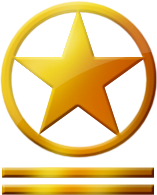 South Star Ltd.South Star Ltd.Application Form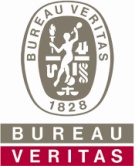 Position Applied for: 2ndChoise:Application FormPosition Applied for: 2ndChoise:Application FormPosition Applied for: 2ndChoise:Application FormPosition Applied for: 2ndChoise:Application FormPosition Applied for: 2ndChoise:Application FormPosition Applied for: 2ndChoise:Application FormPosition Applied for: 2ndChoise:Application FormPosition Applied for: 2ndChoise:Application FormPosition Applied for: 2ndChoise:Application FormPosition Applied for: 2ndChoise:Application FormPosition Applied for: 2ndChoise:Application FormPosition Applied for: 2ndChoise:Application FormPosition Applied for: 2ndChoise:Application FormPosition Applied for: 2ndChoise:PhotoPhotoPhotoPhotoPhotoPERSONAL INFORMATIONPERSONAL INFORMATIONPERSONAL INFORMATIONPERSONAL INFORMATIONPERSONAL INFORMATIONPERSONAL INFORMATIONPERSONAL INFORMATIONPERSONAL INFORMATIONPERSONAL INFORMATIONPERSONAL INFORMATIONPERSONAL INFORMATIONPERSONAL INFORMATIONPERSONAL INFORMATIONPERSONAL INFORMATIONPERSONAL INFORMATIONPERSONAL INFORMATIONPERSONAL INFORMATIONPERSONAL INFORMATIONPERSONAL INFORMATIONPERSONAL INFORMATIONPERSONAL INFORMATIONPERSONAL INFORMATIONSURNAMESURNAMESURNAMEGIVEN NAMEGIVEN NAMEGIVEN NAMEFATHER’S NAMEFATHER’S NAMEFATHER’S NAMEMARITAL STATUSMARITAL STATUSMARITAL STATUSMARITAL STATUSMARITAL STATUSMARITAL STATUSDATE OF BIRTHDATE OF BIRTHDATE OF BIRTHNUMBER OF CHILDRENNUMBER OF CHILDRENNUMBER OF CHILDRENNUMBER OF CHILDRENNUMBER OF CHILDRENNUMBER OF CHILDRENPLASE OF BIRTHPLASE OF BIRTHPLASE OF BIRTHNEXT OF KIN NEXT OF KIN NEXT OF KIN NEXT OF KIN NEXT OF KIN NEXT OF KIN CITIZENSHIPCITIZENSHIPCITIZENSHIPRALATIONRALATIONRALATIONRALATIONRALATIONRALATIONADRESSADRESSADRESSNEXT OF KIN  ADRESSNEXT OF KIN  ADRESSNEXT OF KIN  ADRESSNEXT OF KIN  ADRESSNEXT OF KIN  ADRESSNEXT OF KIN  ADRESSPHONEPHONEPHONEPHONEPHONEPHONEPHONEPHONEPHONEEDUCATIONEDUCATIONEDUCATIONEDUCATIONEDUCATIONEDUCATIONEDUCATIONEDUCATIONEDUCATIONEDUCATIONEDUCATIONEDUCATIONEDUCATIONEDUCATIONEDUCATIONEDUCATIONEDUCATIONEDUCATIONEDUCATIONEDUCATIONEDUCATIONEDUCATIONNAME OF SCHOOLNAME OF SCHOOLNAME OF SCHOOLNAME OF SCHOOLCITYCITYCITYCITYCITYCITYGRADYATEDGRADYATEDGRADYATEDGRADYATEDGRADYATEDGRADYATEDTYPE OF CTGREE RECEIVEDTYPE OF CTGREE RECEIVEDTYPE OF CTGREE RECEIVEDTYPE OF CTGREE RECEIVEDTYPE OF CTGREE RECEIVEDTYPE OF CTGREE RECEIVED    №    №    №    №ISSUEDISSUEDISSUEDISSUEDISSUEDISSUEDVALIDVALIDVALIDVALIDPLACE OF ISSUEDPLACE OF ISSUEDPLACE OF ISSUEDPLACE OF ISSUEDSEAMANS’S BOOKSEAMANS’S BOOKSEAMANS’S BOOKSEAMANS’S BOOKINTERNATIONAL PPTINTERNATIONAL PPTINTERNATIONAL PPTINTERNATIONAL PPTLICENCESLICENCESLICENCESLICENCESGRADEGRADEGRADEGRADEGRADEGRADENO.NO.NO.NO.NO.           ISSUED           ISSUED           ISSUED           ISSUED           ISSUEDVALIDVALIDNATIONAL LICENCENATIONAL LICENCENATIONAL LICENCENATIONAL LICENCEENDORSMENTENDORSMENTENDORSMENTENDORSMENTGMDSSGMDSSGMDSSGMDSSENDORSMENTENDORSMENTENDORSMENTENDORSMENTSTCW CERTIFICATESTCW CERTIFICATE№№№№ISSUEDVALIDVALIDVALIDVALIDSTCW CERTIFICATESTCW CERTIFICATESTCW CERTIFICATESTCW CERTIFICATE№№№№ISSUEDISSUEDVALIDFire prevention & fire fighting, Personal Safety and Social Responsibility, elementary 1st aid and personal Survival Techniques (A-VI/1)Fire prevention & fire fighting, Personal Safety and Social Responsibility, elementary 1st aid and personal Survival Techniques (A-VI/1)Fire prevention & fire fighting, Personal Safety and Social Responsibility, elementary 1st aid and personal Survival Techniques (A-VI/1)Fire prevention & fire fighting, Personal Safety and Social Responsibility, elementary 1st aid and personal Survival Techniques (A-VI/1)Advance Fire Fighting (A-VI/3)Advance Fire Fighting (A-VI/3)Survival craft/Rescue Boat (A-VI/2 1 to 4)Survival craft/Rescue Boat (A-VI/2 1 to 4)Medical first Aid (A-VI/4-1)Medical first Aid (A-VI/4-1)Medical Care on board (A-VI/4-2)Medical Care on board (A-VI/4-2)HEALTH CERTIFICATE DATEHEALTH CERTIFICATE DATEHEALTH CERTIFICATE DATEHEALTH CERTIFICATE DATEHEALTH CERTIFICATE DATEHEALTH CERTIFICATE DATEHEALTH CERTIFICATE DATEYELOW FEVERYELOW FEVERYELOW FEVERYELOW FEVERYELOW FEVERYELOW FEVERYELOW FEVERYELOW FEVERYELOW FEVERYELOW FEVERENGLISHENGLISHVISASVISASVISASVISASVISASVISASVISASVISASVISASVISASVISASVISASVISASVISASVISASVISASVISASVISASVISASVISASVISASVISAS           ISSUED           ISSUED           ISSUED           ISSUED           ISSUED           ISSUED           ISSUED           ISSUED           ISSUED           ISSUEDVALIDVALIDVALIDVALIDVALIDVALIDVALIDVALIDVALIDVALIDUSAUSASCHENGENSCHENGENBIOMETRIC DATABIOMETRIC DATABIOMETRIC DATABIOMETRIC DATABIOMETRIC DATABIOMETRIC DATABIOMETRIC DATABIOMETRIC DATABIOMETRIC DATABIOMETRIC DATABIOMETRIC DATABIOMETRIC DATABIOMETRIC DATABIOMETRIC DATABIOMETRIC DATABIOMETRIC DATABIOMETRIC DATABIOMETRIC DATABIOMETRIC DATABIOMETRIC DATABIOMETRIC DATABIOMETRIC DATAHEIGHEYESEYESEYESEYESSHOESIZESHOESIZESHOESIZESHOESIZESHOESIZESHOESIZESHOESIZEWEIGHTHAIRHAIRHAIRHAIRSIZECLOTHINGSIZECLOTHINGSIZECLOTHINGSIZECLOTHINGSIZECLOTHINGSIZECLOTHINGSIZECLOTHINGVesselsVesseltypeDWTM/E TypeBHPEnginemodelRPMShipManagersVessel'sFlagRankPeriod
Total